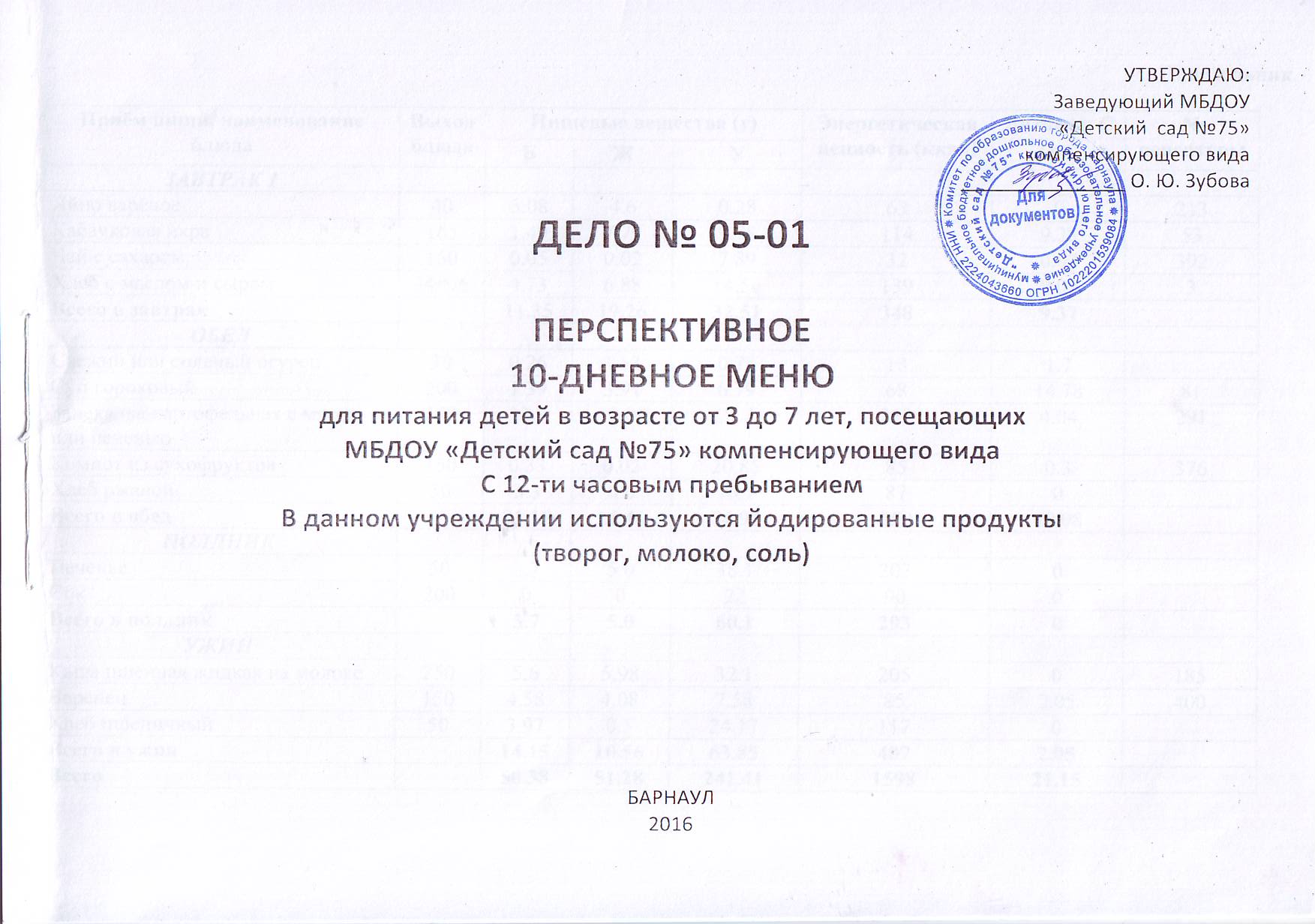 ПЕРСПЕКТИВНОЕ 10-ДНЕВНОЕ МЕНЮ  (весенне-летний период)(2-х недельное)Сезон: весенне-летнийКатегория: Сад (с 3 до 7 лет)Меню на 1 неделю понедельникМеню на 1 неделю вторникМеню на 1 неделю средаМеню на 1 неделю четвергМеню на 1 неделю пятницаМеню на 2 неделю понедельникМеню на 2 неделю вторникМеню на 2 неделю средаМеню на 2 неделю четвергМеню на 2 неделю пятницаПЕРСПЕКТИВНОЕ 10-ДНЕВНОЕ МЕНЮ  (осеннее-зимний период)Категория: Сад (с 3 до 7 лет)Меню на 1 неделю понедельникМеню на 1 неделю вторникМеню на 1 неделю средаМеню на 1 неделю четвергМеню на 1 неделю пятницаМеню на 2 неделю понедельникМеню на 2 неделю вторникМеню на 2 неделю средаМеню на 2 неделю четвергМеню на 2 неделю пятницаПриём пищи, наименование блюдаМасса порцииПищевые вещества (г)Пищевые вещества (г)Пищевые вещества (г)Энергетическая ценность (ккал)Витамины (мг)Витамины (мг)Витамины (мг)Минеральные вещества (мг)Минеральные вещества (мг)Приём пищи, наименование блюдаМасса порцииБЖУЭнергетическая ценность (ккал)В1В2ССаFeЗАВТРАК 1Горошница с маслом25013.861.5435.56217.000.900.180897.00Кофейный напиток на сгущенном молоке 200 2,01 2,39 25,65 132 0,01 0,03 0,11 78,28 0,03 Хлеб с маслом и сыром 305.6810.7123.44219.400.080.04013.051.62Всего в завтрак21.5514.6384.65568.40.990.250.11180.338.65ОБЕДОгурцы свежие порционно 60 0,44 0,06 1,41 8 0,02 0,035,46 12,57 0,33 Суп с лапшой домашней на курином  бульоне  250 2,84 2,79 18,33 110 0,07 0,06 6,6 16,99 0,89 Тефтели 80 7,49 13,047,83 179 0,040,070,6817,77 1,07 Капуста тушеная 180 3,37 4,61 14,16 112 0,03 0,04 30,6 78,42 1,17 Сок2000,822,61930,020,024243,01Хлеб пшеничный50 2,55 0,48 11,1 59 0,08 0,03 12,9 1,5 Всего в обед17.4920.9875.44561 0,26 0,25 47,34 162,65 7,95 ПОЛДНИКПеченье 605.607,089.00124.0017,41,26 Молоко цельное кипячёное 200 5,6 6,4 8.21120.040.262,61 2420.2Всего в полдник11.213.4817.22360.040.262.61259.41.46УЖИНРисовая каша на молоке  с маслом250812.4539.153000.070.32360.7Чай сладкий  200 0,05 0,01 15,67 61 0,01 1,36 0,23 Хлеб пшеничный60 3,06 0,58 13,32 71  0,10,04 15,48 1,8 Всего на ужин11.1113.0468.144320.170.340.01252.842.73Всего в понедельник61.3562.13245.431797.41.461.150.07855.2220.79Приём пищи, наименование блюдаМасса порцииПищевые вещества (г)Пищевые вещества (г)Пищевые вещества (г)Энергетическая ценность (ккал)Витамины (мг)Витамины (мг)Витамины (мг)Минеральные вещества (мг)Минеральные вещества (мг)Приём пищи, наименование блюдаМасса порцииБЖУЭнергетическая ценность (ккал)В1В2ССаFeЗАВТРАК 1Каша Дружба на цельном молоке с маслом 250 5,98 8,22 30,91 222 0,09 0,17 0,66 136,91 0,58 Какао на цельном молоке 200 3,53 3,73 25,81 152 0,04 0,16 1,3 122,05 0,56 Хлеб с маслом 30 2,08 5,06 8,94 89 0,07 0,03 11,4 1,21 Всего в завтрак 11,59 17,02 65,65 463 0,2 0,36 1,95 270,352,34 ЗАВТРАК 2 Груши свежие 100 0,4 0,3 9,5 42 0,02 0,03 5 19 2,3 ОБЕДЛук полукольцами600,382,36110,021,147,770,2Суп борщ на мясном бульоне со сметаной2501,464,279,33810,010,036,9928,130,84Азу 80 15,56 21,655,32 279 0,050,091,9519,39 2,36 Отварные рожки 180 7,73 7,86 49,8 301 0,1 0,03 14,75 1,08 Компот из кураги2000,3322,66920,010,030,4368,0134,61Хлеб50 2,55 0,48 11,1 59 0,08 0,03 12,9 1,5 Всего в обед28,01 34,27   100,56  823 0,27  0,21  10,47  450,94  40,59  ПОЛДНИКПирог с морковью 80 8,84 8,17 54,32 327 0,11 0,07 2224,73 1,68 Снежок200 5,8 67,2106Всего в полдник14,64 14,5763,84200,190,3724,61264,731,8УЖИНВареники ленивые 150 23,21 7,01 23,73 251 0,060,280,22 168,38 0,74 Чай сладкий с лимоном  200 0,06 0,01 15,18 61 2,65 2,75 0,06 Хлеб50 2,55 0,48 11,1 59 0,08 0,03 12,9 1,5 Всего на ужин25,82 7,51 50 370 0,14 0,31 2,88 184,03 2,3 Всего 1 неделю во вторник80,66 73,66 289,44 2 148 0,81 1,28 44,91 1 189,06 49,33 Приём пищи, наименование блюдаМасса порцииПищевые вещества (г)Пищевые вещества (г)Пищевые вещества (г)Энергетическая ценность (ккал)Витамины (мг)Витамины (мг)Витамины (мг)Минеральные вещества (мг)Минеральные вещества (мг)Приём пищи, наименование блюдаМасса порцииБЖУЭнергетическая ценность (ккал)В1В2ССаFeЗАВТРАК 1Каша пшеничная на цельном молоке с маслом 250 8,53 8,19 38,69 263 0,14 0,2 0,63 129,861,97 Кофейный напиток на цельном молоке 200 2,8 3,2 19,67 119 0,04 0,15 1,3 120,3 0,11 Хлеб с маслом и сыром 30 5.6810.7123.44219.400.080.04013.051.62Всего в завтрак 17.0122.181.8601.400.260.391.93263.213.7ЗАВТРАК 2 Яблоки свежие 100 0,4 0,4 9,8 44 0,03 0,02 165 16 2,2 ОБЕДОгурцы свежие порционно 600.44 0.061.418 0,02 0,035,46 12,57 0,33 Суп крестьянский на мясном бульоне со сметаной2502,164,6312,811010,040,038,26 25,870,71 Котлета рыбная7017.80.634.5388.20.0140.1230.240.259Картофельное пюре 1803,788,1626,281970,140,1212,5743,141,23Сок2000,822,61930,020,024243,01Хлеб502,550,4811,1590,080,0312,91,5Всего в обед27.5313.9678.74546.20.3140.3530.29148.727.039ПОЛДНИКВатрушка с повидлом809,421,3355,762930,040,020,0713,180,84Молоко цельное кипяченое 200 5,6 6,4 9,41 124 0,08 0,3 2,61 240 0,12 Всего в полдник15.027.7365.174170.120.322.68253.180.96УЖИНМакароны отварные  с сыром2509,6811,5245,23335,550,080,040,103290,60Чай сладкий  2000,050,0115,67610,011,360,23Хлеб502,550,4811,1590,080,0312,91,5Всего на ужин12.2812.0172455.550.160.070.11343.262.33Всего в  среду72.2455.8297.712020.150.8541.1335.011008.3716.23Приём пищи, наименование блюдаМасса порцииПищевые вещества (г)Пищевые вещества (г)Пищевые вещества (г)Энергетическая ценность (ккал)Витамины (мг)Витамины (мг)Витамины (мг)Минеральные вещества (мг)Минеральные вещества (мг)Приём пищи, наименование блюдаМасса порцииБЖУЭнергетическая ценность (ккал)В1В2ССаFeЗАВТРАК 1Пудинг  творожно-манный со сладким соусом25010.44,8,8935,19342,900,030,08870,6Какао на цельном молоке200 3,53 3,73 25,81 152 0,04 0,16 1,3 122,05 0,56 Хлеб с маслом30 2,08 5,06 8,94 89 0,07 0,03 11,4 1,21 Всего в завтрак 16.0517.6869.94583.390.140.271.3220.452.37ЗАВТРАК 2 Груша свежая 100 0,4 0,3 9,5 42 0,02 0,03 5 19 2,3 ОБЕДПомидор свежий порционно 60 0,6 0,11 2,07 12 0,03 0,0313,657,65 0,5 Суп свёкольник на мясном бульоне со сметаной250 18,29 13.3847.11302.230.050.0411521.3Плов с мясом260 17.249.0632.24273.280.070.091.228.923.4Кисель  плодово-ягодный+ вит.С200 0.040.23 22.4738.410,60,41,59,00,6Хлеб50 2,55 0,48 11,1 59 0,08 0,03  12,91,5 Всего в обед38.7223.26114,.99684.920.830.5927.35110.477.3ПОЛДНИКПирог с капустой 80 5,36 3,52 36197 0,090,066,6637 2,12 Йогурт 200 5,867,2106Всего в полдник11,169,92  43.2 3030,09 0,06 6,66 372,12УЖИНКартофель отварной с маслом в сметане2502.865.3922.66157.020.090.0619641.1Чай с сахаром  200 0,05 0,01 15,67 60  0,011,36 0,23 Хлеб50 2,55 0,48 11,1 59 0,08 0,03 12,9 1,5 Всего на ужин5.465.8849.43276.020.170.0919.0178.262.83Всего в четверг71.7957.04287,061889.331.251.0459,32465,1816,92Приём пищи, наименование блюдаМасса порцииПищевые вещества (г)Пищевые вещества (г)Пищевые вещества (г)Энергетическая ценность (ккал)Витамины (мг)Витамины (мг)Витамины (мг)Минеральные вещества (мг)Минеральные вещества (мг)Приём пищи, наименование блюдаМасса порцииБЖУЭнергетическая ценность (ккал)В1В2ССаFeЗАВТРАК 1Каша ячневая на цельном молоке с маслом250 5,33 6,739,78 241 0,05 0,13 0,3881,91 0,52 Кофейный напиток на цельном молоке 200 2,8 3,2 19,67 119 0,04 0,15 1,3 120,3 0,11 Хлеб с маслом и сыром 30 5.6810.7123.44219.400.080.04013.051.62Всего в завтрак 13.8120.6182.89579.40.170.321.68215.262.25ЗАВТРАК 2 Яблоки свежие 100 0,4 0,4 9,8 44 0,03 0,02 165 16 2,2 ОБЕДОгурцы свежий порционно 60 0.440.061.4180.020.035.4612.570.33Суп с горохом на мясном бульоне 250 5,07 4,94 17,99 137 0,17 0,06 4,67 33,36 1,76 Запеканка картофельная с мясом260 26,1725,6542,99511 0,280,2620,2538,24,66Сок 200 0,8 22,61 93 0,02 0,02 4 24 3,01 Хлеб40 2,04 3,38 8,88 47 0,06 0,02 10,32 1,2 Всего в обед34.6834.0894.548000.560.3942.57113.5311.13ПОЛДНИККонфеты ,сухарики802,760,2619,0892,00,040,017,60,48Молоко цельное кипячённое 200 5,6 6,4 9,41 124 0,08 0,3 2,61 240 0,12 Всего в полдник8.366.6628.492160.120.312.61247.60.6УЖИНРыба  с овощами 220 15,91 6,83 22,17 214 0,150,18 8,1427,64 1,28 Чай сладкий с лимоном  200 0,06 0,01 15,18 61 2,65 2,75 0,06 Хлеб40 2,04 0,38 8,88 47 0,06 0,02 10,32 1,2 Всего на ужин6,03 9,75 51,16 315 0,09 0,15 14,15 108,7 4,79 Всего в пятницу62.8871.1257.081910.40.941.1761.01685.0918.77Приём пищи, наименование блюдаМасса порцииПищевые вещества (г)Пищевые вещества (г)Пищевые вещества (г)Энергетическая ценность (ккал)Витамины (мг)Витамины (мг)Витамины (мг)Минеральные вещества (мг)Минеральные вещества (мг)Приём пищи, наименование блюдаМасса порцииБЖУЭнергетическая ценность (ккал)В1В2ССаFeЗАВТРАК 1Яйцо варёное405,084,60,28630,030,18221Макароны отварные с сыром2509,1515,3247,263640,090,080,0581,951,12Какао на сгущенном молоко2003,533,7525,811520,040,161,3122,050,56Хлеб с маслом302,085,068,94890,070,0311,41,21Всего в завтрак19,8428,7282,286680,220,441,34237,43,88ЗАВТРАК 2 Груши свежие1000,40,39,5420,020,035192,3ОБЕДЛук полукольцами600,382,36110,021,147,770,2Суп с клецками на курином  бульоне2502,413,0916,231030,070,046,615,970,83Бигус  с мясом26032,0537,3118,495370,130,3337,18149,414,8Компот из смеси сухофруктов + вит С2001.0426.961080.020.040.0241.140.68Хлеб502,550,4811,1590,080,0312,91,5Всего в обед38.7341.1884.64860 0.340.4749.94246.1910.34ПОЛДНИКВафли700,4846,981905,40,18Молоко цельное кипяченое2005,66,49,411240,080,32,612400,12Всего в полдник6,086,456,393140,080,32,61245,43УЖИНКабачковая икра502,760,2619,08920,040,0360340,3Котлеты картофельные2507,8324,8354,174800,250,182231,532,57Чай сладкий2000,050,0115,67610,011,360,23Хлеб603,060,5813,32710,10,0415,481,8Всего на ужин13.725.68102.247040.390.2582.0182.374.9Всего в понедельник78.35101.98325.6525461.031.46135.9811.3622.12Приём пищи, наименование блюдаМасса порцииПищевые вещества (г)Пищевые вещества (г)Пищевые вещества (г)Энергетическая ценность (ккал)Витамины (мг)Витамины (мг)Витамины (мг)Минеральные вещества (мг)Минеральные вещества (мг)Приём пищи, наименование блюдаМасса порцииБЖУЭнергетическая ценность (ккал)В1В2ССаFeЗАВТРАК 1Запеканка творожная со сладким подливом25010,7516,0820,28283,310,030,0422,470,01Кофейный напиток на цельном молоке 200 3.123.3715.48101.960,020,011611Хлеб с маслом и сыром 30 5.6810.7123,44219,400.080,0413.051.62Всего в завтрак  19.5530.1659.2604.670.130.09196.522.63ЗАВТРАК 2 Яблоки свежие 100 0,4 0,4 9,8 44 0,03 0,02 165 16 2,2 ОБЕДПомидор свежий порционно 60 0,6 0,11 2,07 12 0,03 0,0313,657,65 0,5 Суп рассольник на мясном бульоне со сметаной250 1,74 4,06 13,41 97 0,06 0,03 5,74 13,57 0,69  Шницель80 13,6 16,655,95 224 0,070,110,1132,35 2,11  Гречневый гарнир180 9,86 7,98 46,87 298 0,26 0,13 15,85 4,82 Кисель плодово-ягодный + вит С20019.6800.60.60,139Хлеб50 2,55 0,48 11,1 59 0,08 0,03 12,9 1,5 Всего в обед28.3529.2899770110.9319.6391.328.12ПОЛДНИКПирог с картофелем 80 5,33 2,8835,07 190 0,120,052,9915,33 1,01 Снежок200 5,8 67,2106Всего в полдник10,93 9,28  44,47 314 0,2 0,36 5,59 255,33 1,13 УЖИНОвощное рагу 250 5,56 16,72 32,58 303 0,190,1321,02 61,811,83 Чай сладкий с лимоном  200 0,06 0,01 15,18 61 2,65 2,75 0,06 Хлеб60 3,06 0,58 13,32 71 0,1 0,04 15,48 1,8 Всего на ужин8,68 17,31  61,07 4350,28 0,16 23,67 80,04 3,69 Всего во вторник70,13 70,09 286,55 2064 1,13 1,24 44,54 769,54 17,32 Приём пищи, наименование блюдаМасса порцииПищевые вещества (г)Пищевые вещества (г)Пищевые вещества (г)Энергетическая ценность (ккал)Витамины (мг)Витамины (мг)Витамины (мг)Минеральные вещества (мг)Минеральные вещества (мг)Приём пищи, наименование блюдаМасса порцииБЖУЭнергетическая ценность (ккал)В1В2ССаFeЗАВТРАК 1Каша ячневая на цельном молоке с маслом 250 8,55 9,06 40,36 277 0,19 0,19 0,64 142,481,25 Какао на цельном молоке 200 3,53 3,73 25,81 152 0,04 0,16 1,3 122,05 0,56  Хлеб с маслом30 2,08 5,06 8,94 89 0,07 0,03 11,4 1,21 Всего в завтрак  14,1617,86 75,11 517 0,29 0,38 1,94 275,933,01 ЗАВТРАК 2 Яблоки свежие 100 0,4 0,4 9,8 44 0,03 0,02 165 16 2,2 ОБЕДПомидор свежий порционно 60 0,6 0,11 2,07 12 0,03 0,0313,657,65 0,5  Суп овощной на мясном бульоне со сметаной250 2,13 5,86 10,63 104 0,06 0,07 8,51 31,64 0,71 Рыба тушеная с картофельным пюре 25016.3411.9915.49236.190.260.527.8986.632.32Сок2000,822,61930,020,024243,01Хлеб50 2,55 0,48 11,1 59 0,08 0,03 12,9 1,5 Всего в обед22.4218.4461.9504.190.450.6734.05162.828.04ПОЛДНИКБулочка дорожная 80 5,5310,745,6 460 0,090,0416,94 0,82 Молоко цельное кипяченое200 5,6 6,4 9,41 124 0,08 0,3 2,61 240 0,12 Всего в полдник11,13 17,1  55,01 584 0,17 0,34 2,61 256,94 1,07 УЖИНМорковные котлеты  со сгущенным молоком250 29.4211.8210.882500.120.24027.22.04 Чай сладкий200 0,05 0,01 15,67 61 0,01 1,36 0,23 Хлеб603,06 0,58 13,32 71 0,10,0415,48 1,8 Всего на ужин12,22 25,61 67,91 549 0,18 0,26 10,74 176,31 6,02 Всего в среду60.3379.41269.732198.191.121.67214.3488820.34Приём пищи, наименование блюдаМасса порцииПищевые вещества (г)Пищевые вещества (г)Пищевые вещества (г)Энергетическая ценность (ккал)Витамины (мг)Витамины (мг)Витамины (мг)Минеральные вещества (мг)Минеральные вещества (мг)Приём пищи, наименование блюдаМасса порцииБЖУЭнергетическая ценность (ккал)В1В2ССаFeЗАВТРАК 1Сырники 150 19,2 13,09 25,28 295 0,08 0,28 0,22 177,821,07 Кофейный напиток на цельном молоке 200 2,8 3,2 19,67 119 0,04 0,15 1,3 120,3 0,11 Хлеб с маслом и сыром 30 3,4 5,73 6,88 93 0,05 0,05 0,19 81,46 0,93 Всего в завтрак 25,4 22,02 51,83  507 0,17 0,481,71379,59 2,11 ОБЕДМорковь отварная порционно 60 0,81 0,06 4,32 21 0,03 0,03 1,3229,63 0,41 Суп щи на мясном бульоне со сметаной 250 1,9 5,69  8,493 0,03 0,04 11,71 37,13 0,7Ленивые голубцы с мясом8014.2918.2320.58310.740.080.0630764Компот «ассорти» с вит.С  200 0,27 0,15 35,47 140 0,010,01 26,4 5,87 0,8 Хлеб50 2,55 0,48 11,1 59 0,08 0,03 12,9 1,5 Всего в обед19.8224.6179.87623.740.230.1769.43161.537.41ПОЛДНИКБулочка домашняя 80 5,85 12,57 49,19 3060,070,0413,69 0,71 Йогурт 200 5,867,2106Всего в полдник11.6518.5756.394120.070.0413.690.71УЖИНМолочная лапша2504.317.3320.45163.590.080.0511491.5Чай сладкий с лимоном  200 0,06 0,01 15,18 61 2,65 2,75 0,06 Хлеб60 3,06 0,58 13,32 71 0,1 0,4  15,481,8Всего на ужин7.437.9248.95295.590.180.453.65167.233.36Всего в четверг64.373.12237.041838.330.651.1474.79722.0413.59Приём пищи, наименование блюдаМасса порцииПищевые вещества (г)Пищевые вещества (г)Пищевые вещества (г)Энергетическая ценность (ккал)Витамины (мг)Витамины (мг)Витамины (мг)Минеральные вещества (мг)Минеральные вещества (мг)Приём пищи, наименование блюдаМасса порцииБЖУЭнергетическая ценность (ккал)В1В2ССаFeЗАВТРАК 1Каша манная на цельном молоке с маслом 250 7,97 8,85 47,3 298 0,08 0,14 0,44 175 0,53Какао на цельном молоке 200 3,53 3,73 25,81 152 0,04 0,16 1,3 122,05 0,56 Хлеб с маслом 30 0,8 5,06 8,94 89 0,07 0,03 11,4 1,21 Всего в завтрак 13,58 17,38 82,04 539 0,18 0,33 1,73234,2 2,29 ЗАВТРАК 2 Груши свежие 100 0,4 0,3 9,5 42 0,02 0,03 5 19 2,3 ОБЕДСвекла отварная порционно 60 0,87 0,06 5,16 24 0,02 0,03 2,49 20,280,75 Суп крестьянский на мясном бульоне со сметаной 250 2,16 4,63 12,81 101 0,04 0,03 8,26 25,87 0,71 Жаркое по - домашнему 260 29,26 23,61 33,43 4630,170,212,7526,54 3,66 Компот из кураги с лимоном 200 0,25 0,25 25,35 104 0,02 0,01 34,06 9,77 1,05 Хлеб40 2,04 0,38 8,88 47 0,06 0,02 10,32 1,2 Всего в обед34,58 28,94 85,64 740 0,31 0,29 57,56 92,79 7,38 ПОЛДНИКГренки с сыром 7017,06 30,02 15 3980,120,221,46566,8 2,02 Молоко цельное кипяченое 200 5,6 6,4 9,41 124 0,08 0,3 2,61 240 0,12 Всего в полдник22.66 36,42  24,41 521 0,2 0,53 4,07 806,8 2,14 УЖИНСуфле рыбное 220 10,85 6,48 2,03 109 0,040,13 0,2731,36 0,57 Чай сладкий  200 0,05 0,01 15,67 61 0,01 1,36 0,23 Хлеб40 2,04 0,38 8,8 470,060,0210,32 1,2 Всего на ужин23,09 10,73 35,89 328 0,26 0,36 5,11 101,31 3,66 Всего в пятницу на 2 неделю94,31 93,76 237,47 2 170 0,98 1,54 73,47 1259,09 17,78 ИТОГО400,24457,411395,1411 4465,457,06477,54615,2392,43СРЕДНЕЕ ЗА ПЕРИОД80,0591,48279,032 2891,091,4195,5923,0518,49Приём пищи, наименование блюдаМасса порцииПищевые вещества (г)Пищевые вещества (г)Пищевые вещества (г)Энергетическая ценность (ккал)Витамины (мг)Витамины (мг)Витамины (мг)Минеральные вещества (мг)Минеральные вещества (мг)Приём пищи, наименование блюдаМасса порцииБЖУЭнергетическая ценность (ккал)В1В2ССаFeЗАВТРАК 1Яйцо варёное405,084,60,28630,030,18221Макароны отварные с сыром2509,1515,3247,263640,090,080,0581,951,12Какао на цельном молоке2003,533,7525,811520,040,161,3122,050,56Хлеб с маслом303.607.8124.54184.9400.0104.790.01Всего в завтрак21.3631.4897.89763.940.160.431.35230.792.69ЗАВТРАК 2 Груши свежие1000,40,39,5420,020,035192,3ОБЕДСуп с клецками на мясном бульоне2502,413,0916,231420,070,046,615,970,83Котлета мясная8012,510,84,871690,060,12010,982,05Тушеная  капуста1803,828,078,371440,060,0730106,741,51Компот из смеси сухофруктов + вит С2000,5627,891140,030,30,05Хлеб502,550,4811,1590,080,0312,91,5Всего в обед21,8422,4468,466280,270,2636.63146,885,94ПОЛДНИКПеченье704.57.0814.161380.040.0417.41.26Молоко цельное кипяченое2005,66,49,411240,080,32,612400,12Всего в полдник10.113.4823.572620.120.342.61257.41.38УЖИНКаша манная на молоке с маслом2505.737.7029.27208.440.080.081.33141.31.33Чай сладкий с лимоном  200 0,06 0,01 15,18 61 2,65 2,75 0,06 Хлеб60 3,06 0,58 13,32 71 0,1 0,04 15,48 1,8 Всего в ужин8.858.2957.77340.440.180.123.98159.533.19Всего в понедельник62.5575.99257.192036.380.751.1849.57813.615.5Приём пищи, наименование блюдаМасса порцииПищевые вещества (г)Пищевые вещества (г)Пищевые вещества (г)Энергетическая ценность (ккал)Витамины (мг)Витамины (мг)Витамины (мг)Минеральные вещества (мг)Минеральные вещества (мг)Приём пищи, наименование блюдаМасса порцииБЖУЭнергетическая ценность (ккал)В1В2ССаFeЗАВТРАК 1 Сырники творожные150 25,7620,219,593750,090,32,38 219,391,16Кофейный напиток на цельном молоке 200 2,83,2 19,67 119 0,04  0,151,3120,3 0,11Хлеб с маслом и сыром 30 5.6810.7123.44219.400.080.04013.051.62Всего в завтрак  34.2434.1162.7713.40.210.493.68352.742.89ЗАВТРАК 2Сок  персиковый20010,220,2920,020,02142,8ОБЕД Суп овощной на мясном бульоне со сметаной250 2,13 5,86 10,63 104 0,06 0,07 8,51 31,64 0,71  Шницель80 13,6 16,655,95 224 0,070,110,1132,35 2,11  Гречневый гарнир180 9,86 7,98 46,87 298 0,26 0,13 15,85 4,82 Кисель  плодово-ягодный + вит С2000,280,2329,2123,00,080,041513,051,62Хлеб50 2,55 0,48 11,1 59 0,08 0,03 12,9 1,5 Всего в обед26,0125,1183,526610,070,9415.11101,749,14ПОЛДНИКПирог с картофелем 80 5,33 2,8835,07 190 0,120,052,9915,33 1,01 Снежок200 5,8 67,2106Всего в полдник11,138,8842,272960,120,052,9915,331,01УЖИНКаша пшённая на цельном молоке с маслом 250 8,4513,0332,332800,130,250232,330,9Чай сладкий с лимоном  200 0,06 0,01 15,18 61 2,65 2,75 0,06 Хлеб60 3,06 0,58 13,32 71 0,1 0,04 15,48 1,8 Всего на ужин11,57 13,6260,834120.230.292.65250.562.76Всего во вторник82.9581.72249.322082.40.631.7724.43720.3715.8Приём пищи, наименование блюдаМасса порцииПищевые вещества (г)Пищевые вещества (г)Пищевые вещества (г)Энергетическая ценность (ккал)Витамины (мг)Витамины (мг)Витамины (мг)Минеральные вещества (мг)Минеральные вещества (мг)Приём пищи, наименование блюдаМасса порцииБЖУЭнергетическая ценность (ккал)В1В2ССаFeЗАВТРАК 1Каша полтавская на цельном молоке2506.987.8933.08230.140.130.081.331.562.67Какао на цельном молоке 200 3,53 3,73 25,81 152 0,04 0,16 1,3 122,05 0,56  Хлеб с маслом30 2,08 5,06 8,94 89 0,07 0,03 11,4 1,21 Всего в завтрак  12.5916.6867.83471.140.240.272.63135.014.44ЗАВТРАК 2Яблоки свежие 100 0,4 0,4 9,8 44 0,03 0,02 165 16 2,2 ОБЕДПомидор свежий порционно 60 0,6 0,11 2,07 12 0,03 0,0313,657,65 0,5 Суп рассольник на мясном бульоне со сметаной250 1,74 4,06 13,41 97 0,06 0,03 5,74 13,57 0,69 Рыбные биточки80 10.856.482.031090.040.130.2731.360.57Картофельное пюре 180 2,88 5,49 18,94 137 0,12 0,09 9,79 34,47 0,96 Сок2000,822,61930,020,024243,01Хлеб50 2,55 0,48 11,1 59 0,08 0,03 12,9 1,5 Всего в обед19.8216.6270.165070.350.3333.45123.957.23ПОЛДНИКВыборгская сдоба80 5,67,0018,55163,000,10,0516,6721,67Молоко цельное кипяченое200 5.594.1425.88160.30.060.042.251891.5Всего в полдник11,1913,1444,43323,440.160.0918,92210,671.9УЖИНКапустные котлеты с маслом2507.6310.5914.13184.40.080.0630764 Чай сладкий200 0,05 0,01 15,67 61 0,01 1,36 0,23 Хлеб603,06 0,58 13,32 71 0,10,0415,48 1,8 Всего на ужин10,7411,1843,12316,40,180,10.3192,846,03Всего в среду54.7458.02235.341661.980.960.81220.31578.4721.8Приём пищи, наименование блюдаМасса порцииПищевые вещества (г)Пищевые вещества (г)Пищевые вещества (г)Энергетическая ценность (ккал)Витамины (мг)Витамины (мг)Витамины (мг)Минеральные вещества (мг)Минеральные вещества (мг)Приём пищи, наименование блюдаМасса порцииБЖУЭнергетическая ценность (ккал)В1В2ССаFeЗАВТРАК 1Запеканка из творога со сладким подливом 150 19,2 13,09 25,28 295 0,08 0,28 0,22 177,821,07 Кофейный напиток на цельном молоке 200 2,8 3,2 19,67 119 0,04 0,15 1,3 120,3 0,11 Хлеб с маслом и сыром 30 5.6810.71    23.44219.400.080.04013.051.62Всего в завтрак 27.682768.39633.40.20.471.52311.172.8ЗАВТРАК 2 Сок абрикосовый2000,822,61930,020,024243,01ОБЕДСуп лапша по-домашнему   на курином бульоне со сметаной 250 1,9 5,69  8,493 0,03 0,04 11,71 37,13 0,7Свекла отварная тушеная (гарнир)1500,991,84,9410,020,03020,530,85Кнели из кур 80 25,63 31,435,51 407 1,010,260,1364,7 2,21 Компот из сухофруктов+ вит.С  200 1.04026.96540.020.04041.140.68Хлеб50 2,55 0,48 11,1 59 0,08 0,03 12,9 1,5 Всего в обед31,34 38,5565,386131,150,3738,24141,136,06ПОЛДНИКБулочка домашняя 80 5,85 12,57 49,19 246.950,070,0413,69 0,71 Йогурт 200 5,867,2106Всего в полдник11,6518,5756,39352,950,070,0413,690,71УЖИНРагу из овощей 250 4,54 18,13 27,52 1170,130,15 19,9346,67 1,71 Чай сладкий с лимоном  200 0,06 0,01 15,18 61 2,65 2,75 0,06 Хлеб60 3,06 0,58 13,32 71 0,1 0,4  15,481,8Всего на ужин7,66 18,72 56,02 2490,23 0,18 22,39 114,9 3,57 Всего в четверг78.33102.84246.181941,351.651.0662.15530,8913.14Приём пищи, наименование блюдаМасса порцииПищевые вещества (г)Пищевые вещества (г)Пищевые вещества (г)Энергетическая ценность (ккал)Витамины (мг)Витамины (мг)Витамины (мг)Минеральные вещества (мг)Минеральные вещества (мг)Приём пищи, наименование блюдаМасса порцииБЖУЭнергетическая ценность (ккал)В1В2ССаFeЗАВТРАК 1Горошница  с маслом250 0.023.970.0237.10.900.180897.0Какао на цельном молоке 200 3,53 3,73 25,81 152 0,04 0,16 1,3 122,05 0,56 Хлеб с маслом 30 0,8 5,06 8,94 89 0,07 0,03 11,4 1,21 Всего в завтрак 4.3512.7634.7727.811.010.371.3222.458.77ЗАВТРАК 2 Груши свежие 100 0,4 0,3 9,5 42 0,02 0,03 5 19 2,3 ОБЕДОгурцы свежие порционно 60 0,44 0,06 1,41 8 0,02 0,035,46 12,57 0,33   Суп крестьянский на мясном бульоне со сметаной 250 2,16 4,63 12,81 101 0,04 0,03 8,26 25,87 0,71 Жаркое по - домашнему 260 29,26 23,61 33,43 4630,170,212,7526,54 3,66 Компот из кураги, изюма +вит.С 200 0,25 0,25 25,35 104 0,02 0,01 34,06 9,77 1,05 Хлеб40 2,04 0,38 8,88 47 0,06 0,02 10,32 1,2 Всего в обед34,58 28,94 85,64 740 0,31 0,29 57,56 92,79 7,38 ПОЛДНИКВафли600.4846.981905.40.18Молоко цельное кипяченое 200 5,6 6,4 9,41 124 0,08 0,3 2,61 240 0,12 Всего в полдник6.086.456.393140.080.32.61245.40.3УЖИНРыба тушеная с овощами 220 21 10,33 11,33 200 0,20,33 5,189,63 2,23 Чай сладкий  200 0,05 0,01 15,67 61 0,01 1,36 0,23 Хлеб40 2,04 0,38 8,8 470,060,0210,32 1,2 Всего на ужин23,09 10,73 35,89 328 0,26 0,36 5,11 101,31 3,66 Всего в пятницу на 1 неделю68.559.13222.191451.811.681.3571.58680.9522.41Приём пищи, наименование блюдаМасса порцииПищевые вещества (г)Пищевые вещества (г)Пищевые вещества (г)Энергетическая ценность (ккал)Витамины (мг)Витамины (мг)Витамины (мг)Минеральные вещества (мг)Минеральные вещества (мг)Приём пищи, наименование блюдаМасса порцииБЖУЭнергетическая ценность (ккал)В1В2ССаFeЗАВТРАК 1Каша ячневая на сухом молоке 250 5,35 10,88 15,56 182 0,06 0,26 1,05 214,14 0,15 Кофейный напиток на сгущенном молоке 200 2,01 2,39 25,65 132 0,01 0,03 0,11 78,28 0,03 Хлеб с маслом и сыром 30 5.8510.7123.44219.400.010.04022.470.01Всего в завтрак18.2923.9864.65533.40.080.331.16314.890.19ОБЕДСуп московский на мясном бульоне  250 2,84 2,79 18,33 110 0,07 0,06 6,6 16,99 0,89 Биточки мясные  с соусом80 7,49 13,047,83 179 0,040,070,6817,77 1,07 Капуста тушеная 180 3,37 4,61 14,16 112 0,03 0,04 30,6 78,42 1,17 Сок2000,822,61930,020,024243,01Хлеб пшеничный50 2,55 0,48 11,1 59 0,08 0,03 12,9 1,5 Всего в обед17,49 20,97 75,43 561 0,26 0,25 47,34 162,65 7,95 ПОЛДНИКПеченье 704,5 7,0814,16 138 0,040,0417,41,26 Молоко цельное кипячёное 200 5,6 6,4 9,41 124 0,08 0,3 2,61 240 0,12 Всего в полдник10,1 13,48  23,57 262 0,120,34 2,61 257,4 1,38 УЖИНКартофель отварной с маслом в сметане2502,865,3922,66392,550,090,0619641,1Огурцы свежие порционно 60 0,44 0,06 1,41 8 0,02 0,035,46 12,57 0,33 Чай сладкий  200 0,05 0,01 15,67 61 0,01 1,36 0,23 Хлеб пшеничный60 3,06 0,58 13,32 71  0,10,04 15,48 1,8 Всего на ужин6,41 6,0453,06 532,550,210,13 24,47 93,41 3,46 Всего в понедельник52,2964,47216,711888,950.71.1359.26779.4212.83Приём пищи, наименование блюдаМасса порцииПищевые вещества (г)Пищевые вещества (г)Пищевые вещества (г)Энергетическая ценность (ккал)Витамины (мг)Витамины (мг)Витамины (мг)Минеральные вещества (мг)Минеральные вещества (мг)Приём пищи, наименование блюдаМасса порцииБЖУЭнергетическая ценность (ккал)В1В2ССаFeЗАВТРАК 1Хлеб с маслом 30 2,08 5,06 8,94 89 0,07 0,03 11,4 1,21 Каша Дружба на цельном молоке с маслом 250 5,98 8,22 30,91 222 0,09 0,17 0,66 136,91 0,58 Какао на цельном молоке 200 3,53 3,73 25,81 152 0,04 0,16 1,3 122,05 0,56 Всего в завтрак 11,59 17,02 65,65 463 0,2 0,36 1,95 270,352,34 ЗАВТРАК 2 Груши свежие 100 0,4 0,3 9,5 42 0,02 0,03 5 19 2,3 ОБЕДЛук полукольцами600,382,36110,021,147,770,2Суп борщ на мясном бульоне со сметаной2501,464,279,33810,010,036,9928,130,84Азу 80 15,56 21,655,32 279 0,050,091,9519,39 2,36 Отварные рожки 180 7,73 7,86 49,8 301 0,1 0,03 14,75 1,08 Компот из кураги +вит.С2000,3322,66920,010,030,451,430,85Хлеб50 2,55 0,48 11,1 59 0,08 0,03 12,9 1,5 Всего в обед28.01 34,27   100,56  823 0,27  0,21  10,47  134,376,83ПОЛДНИКПирог с морковью 80 8,84 8,17 54,32 327 0,11 0,07 2224,73 1,68 Снежок200 5,6 6,4 9,41 124 0,08 0,3 2,61 240 0,12 Всего в полдник14,44 14,5763,84200,190,3724,61264,731,8УЖИНВареники ленивые 150 23,21 7,01 23,73 251 0,060,280,22 168,38 0,74 Чай сладкий с лимоном  200 0,06 0,01 15,18 61 2,65 2,75 0,06 Хлеб50 2,55 0,48 11,1 59 0,08 0,03 12,9 1,5 Всего на ужин25,82 7,51 50 370 0,14 0,31 2,88 184,03 2,3 Всего 1 неделю во вторник80,26 73,66 289,44 2 0760,81 1,28 44,91 853,4813,27 Приём пищи, наименование блюдаМасса порцииПищевые вещества (г)Пищевые вещества (г)Пищевые вещества (г)Энергетическая ценность (ккал)Витамины (мг)Витамины (мг)Витамины (мг)Минеральные вещества (мг)Минеральные вещества (мг)Приём пищи, наименование блюдаМасса порцииБЖУЭнергетическая ценность (ккал)В1В2ССаFeЗАВТРАК 1Каша пшеничная на цельном молоке с маслом 250 8,53 8,19 38,69 263 0,14 0,2 0,63 129,861,97 Кофейный напиток на цельном молоке 200 2,8 3,2 19,67 119 0,04 0,15 1,3 120,3 0,11 Хлеб с маслом и сыром 30/50,5\6,6 5.8510.7123.44219.400.010.04022.470.01Всего в завтрак 17.1822.181.8601,40.190.391,93272.662.09ЗАВТРАК 2 Яблоки свежие 100 0,4 0,4 9,8 44 0,03 0,02 165 16 2,2 ОБЕДОгурцы свежие порционно 60 0,44 0,06 1,41 8 0,02 0,035,46 12,57 0,33 Щи  на курином  бульоне со сметаной2502,164,6312,811010,040,038,26 25,870,71 Курица отварная  8017.811.40185.611013.51Картофельное пюре 1803,788,1626,281970,140,1212,5743,141,23Сок2000,822,61930,020,024243,01Хлеб502,550,4811,1590,080,0312,91,5Всего в обед27.5324.7374.21643.61.31.2330,29131.987.78ПОЛДНИКРасстегай  с повидлом809,421,3355,762930,040,020,0713,180,84Молоко цельное кипяченое2005,6 6,4 9,41 124 0,08 0,3 2,61 240 0,12 Всего в полдник9,821,7365,563370,070,042,6829,183,04УЖИНМорковные котлеты со сгущенным молоком250 29.4211.8210.882500.120.24027.22.04Чай сладкий  2000,050,0115,67610,011,360,23Хлеб502,550,4811,1590,080,0312,91,5Всего на ужин32,0282,4937,653700,20,270,0141,463,77Всего в  среду61.7560.25269.7719961.791.95199,91491,2818,88Приём пищи, наименование блюдаМасса порцииПищевые вещества (г)Пищевые вещества (г)Пищевые вещества (г)Энергетическая ценность (ккал)Витамины (мг)Витамины (мг)Витамины (мг)Минеральные вещества (мг)Минеральные вещества (мг)Приём пищи, наименование блюдаМасса порцииБЖУЭнергетическая ценность (ккал)В1В2ССаFeЗАВТРАК 1Пудинг творожный со сладким подливом2508.6610.8844.23140.060.16085.061.04Какао на цельном молоке200 3,53 3,73 25,81 152 0,04 0,16 1,3 122,05 0,56 Хлеб с маслом30,5\6 3.607.8124.54184.8400.0104.790.01Всего в завтрак 15.7922.4294,55650.840.10.331.3211,91.61ЗАВТРАК 2 Груша свежая 100 0,4 0,3 9,5 42 0,02 0,03 5 19 2,3 ОБЕДПомидор свежий порционно 60 0,6 0,11 2,07 12 0,03 0,0313,657,65 0,5 Суп из рыбных консервов2509,834,5411,63126,370.120,9021,8052,521,0Плов 260 17.249.0632.24273.230.070.091.228.923.40Кисель + вит.С200 9,08 36 0,18 0,02 Хлеб50 2,55 0,48 11,1 59 0,08 0,03  12,91,5 Всего в обед30.2214.1966.12506.60.31.0536.65102.176.42ПОЛДНИКПирог с капустой 80 5,36 3,52 36197 0,090,066,6637 2,12 Йогурт   200 5,6 6,4 9,41 124 Всего в полдник10.969.9245.413210.090.066.66372.12УЖИНМанный пудинг с джемом25011.918.5839.0218.50.060.0311590.8Чай с сахаром  200 0,05 0,01 15,67 60  0,011,36 0,23 Хлеб50 2,55 0,48 11,1 59 0,08 0,03 12,9 1,5 Всего на ужин14,51 9,0765,77337,50,140,061,01173,262,53Всего в четверг71,8855,92281,351857,940,651,5350,62543,3314,98Приём пищи, наименование блюдаМасса порцииПищевые вещества (г)Пищевые вещества (г)Пищевые вещества (г)Энергетическая ценность (ккал)Витамины (мг)Витамины (мг)Витамины (мг)Минеральные вещества (мг)Минеральные вещества (мг)Приём пищи, наименование блюдаМасса порцииБЖУЭнергетическая ценность (ккал)В1В2ССаFeЗАВТРАК 1Каша рисовая на цельном молоке с маслом250 5,33 6,739,78 241 0,05 0,13 0,3881,91 0,52 Кофейный напиток на цельном молоке 200 2,8 3,2 19,67 119 0,04 0,15 1,3 120,3 0,11 Хлеб с маслом и сыром 30 5.8510.7123.44219.400.010.04022.470.01Всего в завтрак 13.9820.6182.89579.40.10.321.68224.680.64ЗАВТРАК 2 Яблоки свежие 100 0,4 0,4 9,8 44 0,03 0,02 165 16 2,2 ОБЕДОгурцы свежие порционно 60 0,44 0,06 1,41 8 0,02 0,035,46 12,57 0,33 Суп свёкольник на мясном бульоне со сметаной250 2,37 5,4 15,49 120 0,06 0,07 7,01 41,19 1,33 Запеканка картофельная с мясом260 26,1725,6542,995110,280,2620,2538,24,66Сок 200 0,8 22,61 93 0,02 0,02 4 24 3,01 Хлеб40 2,04 3,38 8,88 47 0,06 0,02 10,32 1,2 Всего в обед34,89 31,04 96,78 810 0,57 0,4 30,24 135,5 11,03 ПОЛДНИККалачи на  сметане805.24.2646,92230.680,080,04024,100,80Молоко цельное кипячённое 200 5,6 6,4 9,41 124 0,08 0,3 2,61 240 0,12 Всего в полдник10.810.6656.33354.680.160.342.61264.10.92УЖИНРыбное суфле25013,959,518,81143,520,060,0515,40,42Чай сладкий с лимоном  200 0,06 0,01 15,18 61 2,65 2,75 0,06 Хлеб50 2,55 0,48 11,1 59 0,08 0,03 12,9 1,5 Всего на ужин16,5610,035,09263,520,140,082,6531,051,98Всего в пятницу76,6372,71280,892051,61,271,16202,18671,3316,77ИТОГО703,10712,212595,4419680,610,0713,191049,46671,93160,06СРЕДНЕЕ ЗА ПЕРИОД70,3171,22259,541968,061,0071,32104,94667,1916, 006